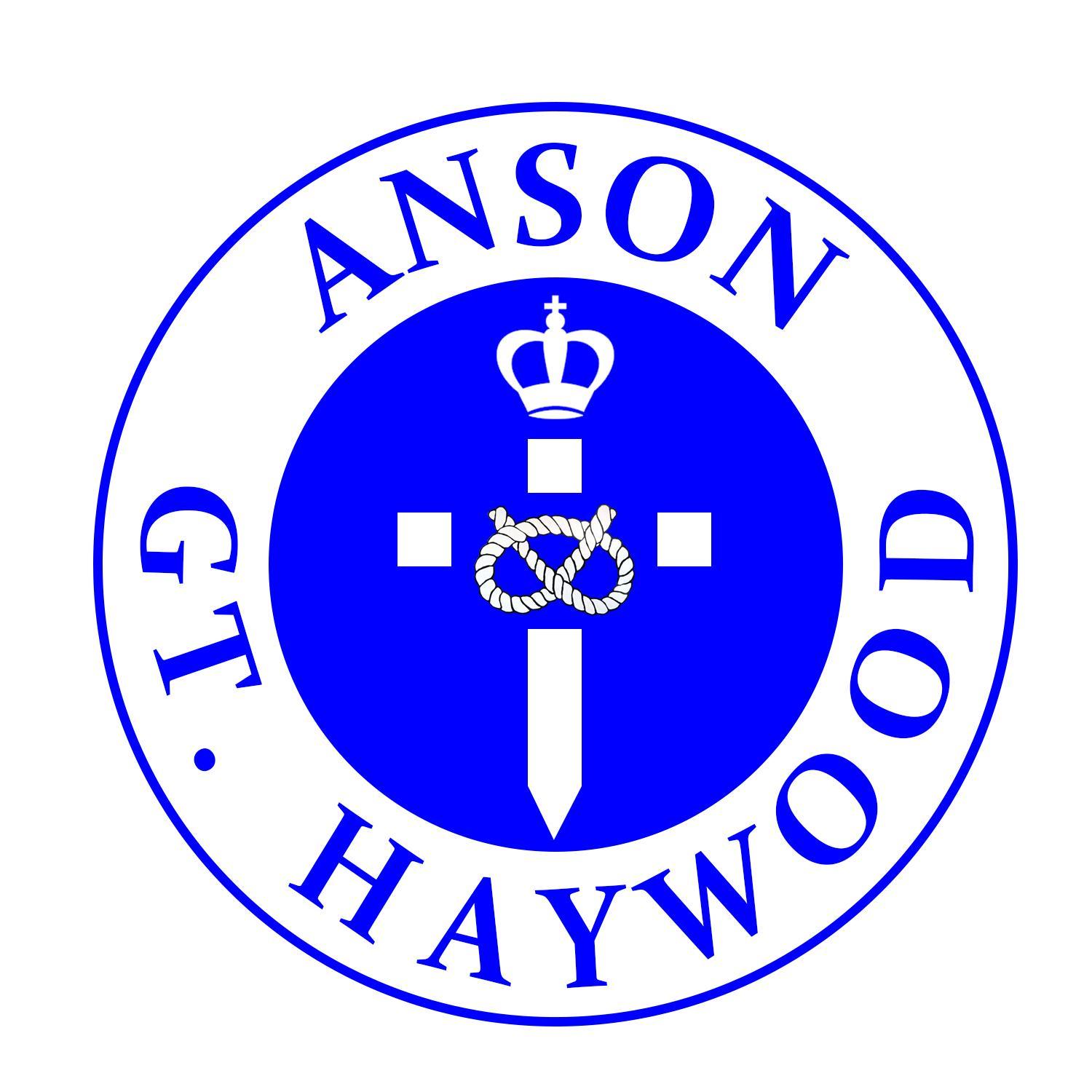 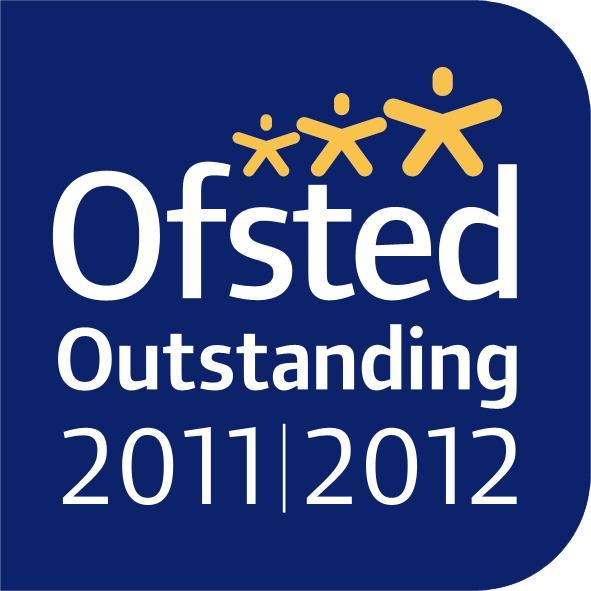 Dear Parents/Carers,Welcome to a new term! We hope you all had a super Christmas! Class Three will begin the new term with a new topic about The Romans. We will explore everything from gladiators and aqueducts to emperors and goddesses.RemindersSpellings:  Class 3 spellings will continue to be given out on a Tuesday and are tested on the following Tuesday. Your child’s spelling lists are now uploaded on our school website and on the Spelling Shed app weekly so please encourage your child to practise at home, both verbally and in written form as well as through the fun games available on the Spelling Shed app. Your child’s spelling score will be recorded weekly in their homework diary. If you would like to support your child further, you will find a list of words that the children are expected to know by the end of Year 4 in the back of their homework diaries.Homework Diaries: Homework diaries are now checked on a Monday in Class 3 but should be in school daily. Please use the diaries to record your child’s reading at home and please sign the diary weekly. If you choose to use the diary as a form of communication, please encourage your child to show the teacher the message to ensure it is seen. Homework: Please now check the ‘Homework’ section of the school website on a Monday to find your child’s homework tasks for that week.Reading: Your child should bring their reading book to school daily. Reading books should be read each night for a minimum of 10 minutes. All reading at home should be recorded in the children’s diaries and signed by a parent/carer daily. It is important that your child writes the name of the book and the pages that they have read.  In Class Three, children can earn a raffle ticket if they have their diary signed four times a week. This will be placed into the ‘golden bag’ and your child will have the chance to win a prize. Water bottles:  Each child should have a water bottle in school that is clearly named. The children can have a drink from these at any time throughout the school day. Due to the current circumstances, water bottles will be sent home daily to be cleaned. Please ensure these are returned for the following school day. Uniform: Please ensure that all uniform, especially jumpers and cardigans are clearly labelled with your child’s name inside.  Ties are expected to be worn with shirts or alternatively your child can wear a polo shirt. Where possible, please ensure clothing has the Anson logo. PE:  Please ensure that your child has an Anson PE top in their house colour and PE shorts. PE will take place on a Monday afternoon and Friday afternoon so please make sure that your child brings in their kit at the beginning of the week.  This year Swimming will take place on a Friday for Year 4 ONLY initially. If your child needs to wear goggles, please ask Mrs Fenton for a form to sign.Open Door Policy: Please do not hesitate to contact me at school if you have any concerns, the open door policy at Anson means I am available for 15 minutes before or after school to talk through any problems. If you need longer, we can arrange a mutually agreeable time.Kind RegardsMrs Ford, Mrs Duffy & Mrs Vivash
Class 3’s Teachers and Teaching Assistan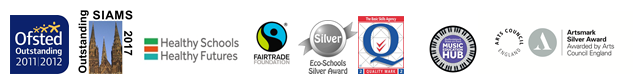 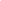 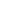 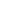 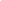 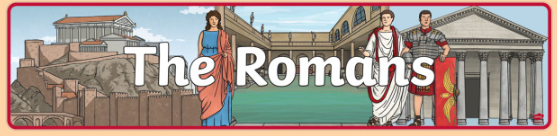 